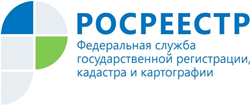 Управление Росреестра по Республике АдыгеяИтоги работы Апелляционной комиссии Управления Росреестра                   за 1 полугодие 2020 годаПри Управлении Росреестра по Республике Адыгея осуществляет свою деятельность  Апелляционная комиссия по рассмотрению заявлений об обжаловании решений о приостановлении осуществления государственного кадастрового учета или решений о приостановлении осуществления государственного кадастрового учета и государственной регистрации прав.В течение первого полугодия 2020 года в апелляционную комиссию поступило 6 заявлений об обжаловании решения о приостановлении осуществления государственного кадастрового учета.В целях рассмотрения поступивших заявлений обеспечено проведение заседаний членов апелляционной комиссии.По результатам заседаний, комиссией приняты решения об отклонении 4 заявлений об обжаловании решения о приостановлении осуществления государственного кадастрового учета, по 1 заявлению апелляционной комиссией принято решение об отказе в принятии к рассмотрению заявления об обжаловании решения о приостановлении. Также 1 заявление было отозвано заявителем в связи с тем, что государственный кадастровый учет объекта недвижимости, в отношении которого было принято решение о приостановлении, был осуществлен до даты заседания комиссии.Зачастую граждане подают заявление об обжаловании решения о приостановлении  учетно-регистрационных действий, в то время как представленные ими межевые и технические планы не соответствуют требованиям, утвержденным Минэкономразвития России. Не редко  при уточнении местоположения границ и площади земельного участка, выявляются  пересечения с границами другого земельного участка. Иногда владельцы земельных участков подают заявления на необоснованное увеличение площади, что также ведет к приостановлению осуществления государственного кадастрового учета и государственной регистрации прав. Таким образом, большинство заявлений граждан касаются обжалования решений о приостановлении по пунктам 5, 7, 20, 49 ч. 1 ст. 26 Федерального закона от 13.07.2015 № 218-ФЗ «О государственной регистрации недвижимости». Решения об отказе в принятии к рассмотрению заявления принимаются Апелляционной комиссией по двум причинам: заявление подано с нарушением срока, установленного ч. 2 ст. 26.1 Федерального закона от 24.07.2007 № 221-ФЗ «О кадастровой деятельности» и пункта 21 Положения о комиссии, утвержденного Приказом Минэкономразвития России от 30.03.2016 № 193, либо на момент рассмотрения заявления государственный кадастровый учет в отношении объектов недвижимости уже осуществлен.Справочно:Прием заявлений в Апелляционную комиссию об обжаловании решений о приостановлении осуществления государственного кадастрового учета или решения о приостановлении осуществления государственного кадастрового учета и государственной регистрации прав, принятого в отношении документов, необходимых для осуществления государственного кадастрового учета осуществляется:Лично либо посредством почтового отправления с описью вложения и с уведомлением о вручении по адресу:г. Майкоп, ул. Краснооктябрьская, 44В электронной форме:На почту секретаря Апелляционной комиссии gosgeonadzor@list.ru. Все заявления, отправленные по адресу электронной почты секретарю Апелляционной комиссии, должны быть подписаны Усиленной Квалифицированной Электронной Подписью (УКЭП) заявителя.Заявление об обжаловании решения о приостановлении представляется в Апелляционную комиссию по месту нахождения органа регистрации прав, принявшего решение о приостановлении, в течение тридцати дней с даты принятия такого решения.Заявление об обжаловании решения о приостановлении представляется   в Апелляционную комиссию физическим или юридическим лицом, по результатам рассмотрения которого было принято решение о приостановлении,  кадастровым инженером, изготовившим межевой план, технический план или акт обследования или представителем юридического лица, работником которого является кадастровый инженер, изготовивший межевой план, технический план или акт обследования.          